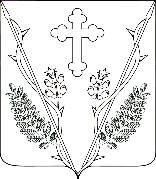 АДМИНИСТРАЦИЯ ВЕСЕЛОВСКОГО СЕЛЬСКОГО ПОСЕЛЕНИЯ ПАВЛОВСКОГО РАЙОНАПОСТАНОВЛЕНИЕ	от 01.08.2022 г                                                                                   № 71ст-ца ВеселаяОб утверждении отчета об исполнении бюджета Веселовского сельского поселения Павловского района за первое полугодие 2022 годаВ соответствии со статьей 264.2 Бюджетного кодекса Российской Федерации, решением Совета Веселовского сельского поселения Павловского района от 19 марта 2021 года № 21/75 «Об утверждении Положения о бюджетном процессе   Веселовского сельского  поселения Павловского района»             п о с т а н о в л я ю:1. Утвердить отчет об исполнении бюджета Веселовского сельского поселения Павловского района за первое полугодие  2022 года (приложение №1).2. Утвердить в составе отчета об исполнении бюджета Веселовского сельского поселения за первое полугодие  2022 года отчет об использовании бюджетных ассигнований резервного фонда администрации Веселовского сельского поселения Павловского района за первое полугодие  2022  (приложение №2).3. Направить отчет об исполнении бюджета Веселовского сельского поселения Павловского района за первое полугодие  2022 года в Совет Веселовского сельского поселения Павловского района и Контрольно-счетную палату муниципального образования Павловский район.4. Разместить настоящее постановление на официальном интернет - сайте администрации Веселовского сельского поселения Павловского района          (http://admveselovskoesp.ru).5. Контроль за выполнением настоящего постановления оставляю за собой.6. Постановление вступает в силу со дня его подписания.Глава Веселовского сельского поселенияПавловского района                                                                                 Ю.В.Яковченко